SPO – petek, 8. 5. 2020 (1 šolska ura)V Lilibi.si si oglej vse o vremenu. ( Lilibi.si – Mestni trg – SPO – Jaz in narava – Pojavi – Vremenski pojavi).V zvezek za SPO zapiši naslov PONOVIMO. Prilepi spodnjo križanko in jo reši. Če nimaš tiskalnika, odgovori na vprašanja v zvezek.………………………………………………………………………….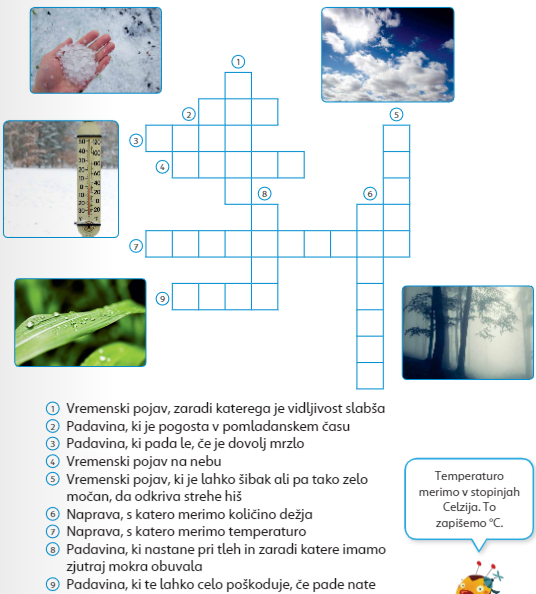 